О конкурсных отборах на предоставление грантов Министерство сельского хозяйства и торговли края (далее – министерство) сообщает, что в период с 24 августа по 22 сентября 2021 года министерством осуществляется прием заявок на участие в конкурсном отборе на предоставление грантов «Агростартап» на создание и (или) развитие крестьянского (фермерского) хозяйства. Порядок и условия предоставления грантов «Агростартап», в том числе перечень, формы 
и сроки представления и рассмотрения документов, необходимых для 
их получения, категории и критерии отбора получателей гранта «Агростартап», порядок возврата средств государственной поддержки 
в случае нарушения условий, установленных при их предоставлении, утвержденный постановлением Правительства края от 27.05.2019 № 272-п 
(в редакции постановления от 27.07.2021 № 516-п), размещен 
на официальном сайте министерства.Также напоминаем, что министерством в период с 10 августа 
по 8 сентября 2021 года осуществляется прием заявок на участие 
в конкурсном отборе на предоставление грантов на развитие семейных ферм. В целях обеспечения своевременной подготовки центром компетенций 
в сфере сельскохозяйственной кооперации и поддержки фермеров края (далее – центр компетенций) заявок для участия в указанных конкурсных отборах предлагаем довести информацию до заинтересованных лиц.Напоминаем, что центр компетенций (ООО «Информационно-консультационный центр «Енисей») расположен по адресу: г. Красноярск, 
ул. 9 мая, д. 7, телефоны: 8 (391) 277-62-11, 277-62-12; заявители юга края могут обращаться по адресу: г. Минусинск, ул. Народная, 62 «а», 2 этаж 
(в помещении «Мой бизнес»), телефон 8-904-897-94-95.  С уважением, заместитель министра                                                              О.И. ДивногорцеваБогдашина Светлана Михайловна8 (391) 216-00-54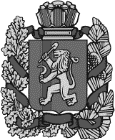 МИНИСТЕРСТВОсельского хозяйстваи торговлиКрасноярского краяЛенина ул., д.125, г. Красноярск, 660009Телефон: (391) 249-31-33
Факс:(391)  265-23-21, 265-23-29E-mail: krasagro@krasagro.ruhttp://www.krasagro.ruМИНИСТЕРСТВОсельского хозяйстваи торговлиКрасноярского краяЛенина ул., д.125, г. Красноярск, 660009Телефон: (391) 249-31-33
Факс:(391)  265-23-21, 265-23-29E-mail: krasagro@krasagro.ruhttp://www.krasagro.ruМИНИСТЕРСТВОсельского хозяйстваи торговлиКрасноярского краяЛенина ул., д.125, г. Красноярск, 660009Телефон: (391) 249-31-33
Факс:(391)  265-23-21, 265-23-29E-mail: krasagro@krasagro.ruhttp://www.krasagro.ru№На №На №На №На №